Week-end « La Joie d’Etre Soi »Vendredi 7 au dimanche 9 octobre 2022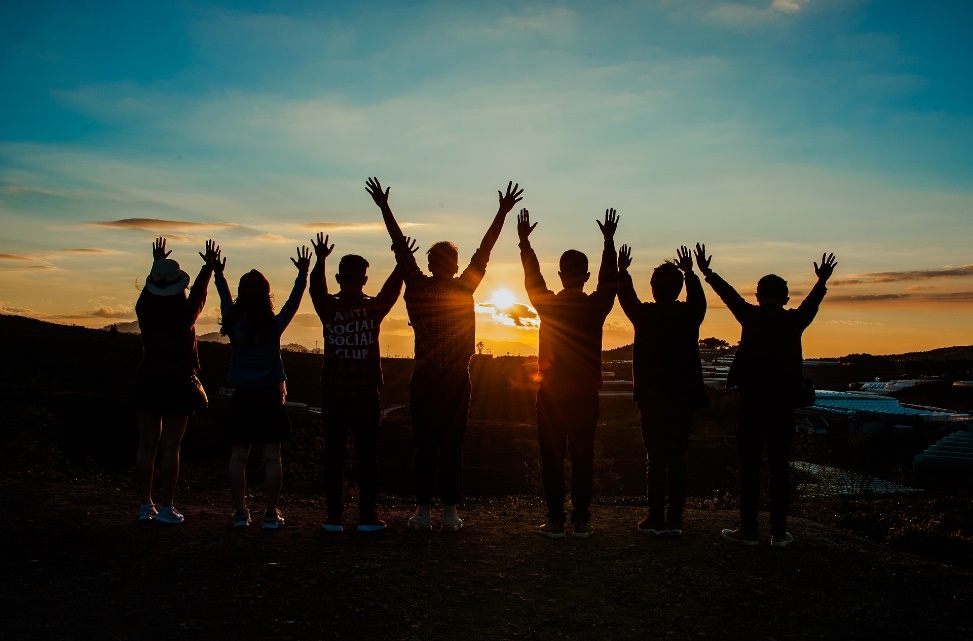 Au Pont d’Ostara 9 chemin des Villerons 77820 Le Châtelet en BrieAnimé par Christine CosteINSCRIPTIONNom ………………………………………………………………		Prénom …………………………………………………………Adresse …………………………………………………………………………………………………………………………………………………Code postal ………………………………………			Ville ………………………………………………………………Téléphone …………………………………………………………………E-mail ……………………………………………………………………………………………………………………………………………………Imprimez cette page, remplissez-la lisiblement et envoyez-la accompagnée d’un chèque libellé à l’ordre de Christine COSTE d’un montant de 100 € à l'adresse ci-dessous :Christine COSTE - 5 résidence la Renardière, avenue Panas - 77680 ROISSY EN BRIEPar sécurité, inscrivez votre adresse au dos de l’enveloppe et faîtes un envoi en lettre suivie.Les arrhes ne sont pas encaissées avant le week-end, le règlement se fera en espèces et votre chèque vous sera restitué.Voici les horaires : vendredi arriver à 18h pour vous installer et procéder au règlement. 
Samedi : 09h00 – 18h30, dimanche : 09h00 – 18h30 (avec des pauses pour le déjeuner et les collations).Tarif : 390€ par personne, 740€ pour les couples, cela comprend : Mon accompagnement pendant les 2 jours : 200€Les nuitées des vendredi et samedi : 90€Les repas : 100 € pour les 4 repas du vendredi soir, samedi midi, samedi soir, dimanche midi et les petits déjeunerPossibilité de louer drap et serviette moyennant 15€.Dès réception de votre inscription vous recevrez une confirmation de ma part par mail.J'ai lu et accepte les conditions d'inscription, j’autorise Christine COSTE à utiliser mon adresse mail pour ses futures propositions.Fait le …………………………………………………… à ……………………………………………………………Signature	